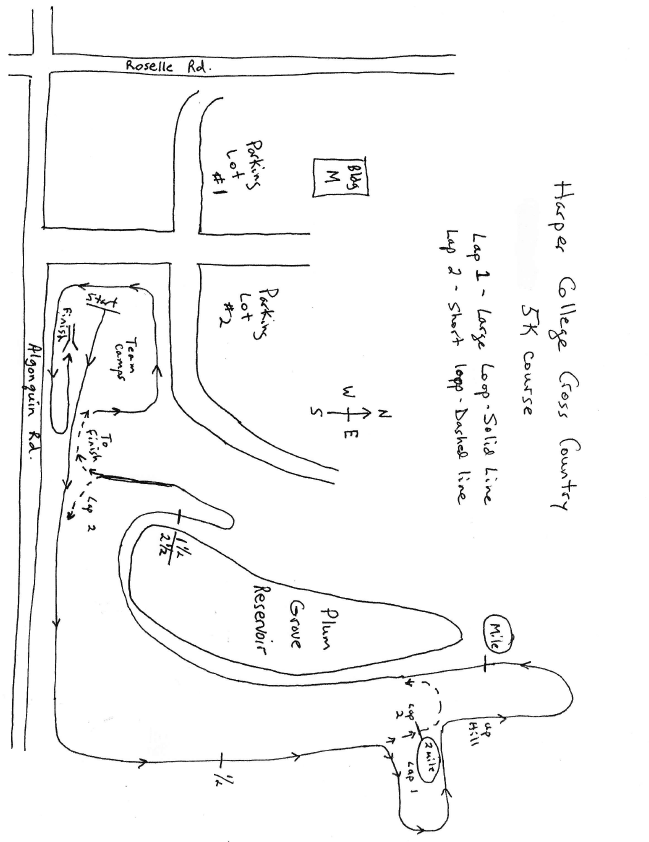 Arrival: approximately 7:30LocationHarper College 1200 W. Algonquin RdPalatine, IL 60067Depart for home:We hope to be leaving by 12:15 home by approximately 1:30pmNext of week:Sun: 45-minute runMon: 1x4.5, 4x4, 1x3Tues: Recovery RunWed: 4-mile FartlekThurs: Long RunFri: 4x75secSat: LISLE MANE EVENTFYI for this race:Top 10 Girls 9:00Top 10 Boys 9:40Open Girls 10:20Open Boys 11:00Awards 11:40Top 25 Varsity and Top 10 Open get T-shirtsT-shirts $15Fresh/Soph – NONENot Running:FaithVarsity – 9:00Joslyn, Yesenia, Tracey, Alexis, Ashley, Avery, Bella, Kelsey, Joana, LiliTIMES: Jubrisa, Brittney, Viviana, Marlie, Tori Maya, Open – 10:20Julia, Jubrisa, Brittney, Julietta, Viviana, Marlie, Lia, Tori, Asya, Kate, Yasenia, Maya, Samira, Emma, Princeza, Genna, Lena, JessicaTIMES: varsity runnersRemember:This is your opportunity to make a statement and show how you have improved, don’t waste the opportunity.Look for a teammate you train with and run with them, push each other to run together. Start slower than you want and move up during the raceWarm – Up at 8:05Leg swings; 15 minutes of running; stretch; spikesBe at the start by 8:40Drills and 4 stride outsCool-down by 9:4525 minutes of running TOGETHER, then take times for the OPENWarm – Up at 9:25Leg swings; 15 minutes of running; stretch; spikesBe at the start by 10:00Drills and 4 stride outsCool-down by 9:4515 minutes of running TOGETHERQuote of the day:Racing teaches us to challenge ourselves. It teaches us to push beyond where we thought we could go. It helps us to find out what we are made of. This is what we do; this is what it’s all about. – Patti Sue Plummer US OlympianPart of a runner’s training consists of pushing back the limits of his mind – Kenny MooreWE > meQuote of the day:Racing teaches us to challenge ourselves. It teaches us to push beyond where we thought we could go. It helps us to find out what we are made of. This is what we do; this is what it’s all about. – Patti Sue Plummer US OlympianPart of a runner’s training consists of pushing back the limits of his mind – Kenny MooreWE > meQuote of the day:Racing teaches us to challenge ourselves. It teaches us to push beyond where we thought we could go. It helps us to find out what we are made of. This is what we do; this is what it’s all about. – Patti Sue Plummer US OlympianPart of a runner’s training consists of pushing back the limits of his mind – Kenny MooreWE > me